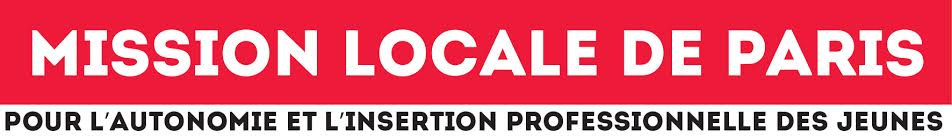 FICHE CONTACTENTREPRISEENTREPRISERaison socialeSECOANAEnseigneSIRETSecteur d’activitéINTERIM – CABINET DE RECRUTEMENTEffectif de l’entrepriseAdresseTelFaxMailPersonne à contacter / FonctionOFFRE(S) D’EMPLOIOFFRE(S) D’EMPLOIPoste à pourvoirMANŒUVRE – AGENT D’ENTRETIEN (H/F°Nombre de postes1Descriptif du posteMISSIONSEn tant qu'agent d’entretien, vous serez amené à intervenir dans un pavillon et dans des bungalows de chantier pour y accomplir les missions suivantes :
• nettoyer et laver les sols,
• faire les vitres,
• dépoussiérer le mobilier,
• vider les poubelles,
• aérer les locaux et les dépolluer,
• nettoyer les espaces extérieurs privatifs,
• piloter des nettoyeurs spécialisés : aspirateur, nettoyeur, balayeuse autoportée, shampouineuse,...,
• entretenir des surfaces particulières (marbre, bois, plastique...) avec des produits d'entretien et un savoir-faire adaptés,
• appliquer les règles en matière d'hygiène et de sécurité,
• gérer les stocks et les conditions de stockage des différents produits d'entretien,
• anticiper les commandes de produits pour éviter les ruptures de stocks,
• informer l'employeur d'éventuels dysfonctionnements,
• entretenir le matériel dédié à la propreté,
• réaliser de la petite maintenance sur certains équipements,
• désinfecter des locaux en milieu sensible,
• remplir les supports de suivi.
Liste non exhaustive
Profil requisCompétences attendues : Une expérience significative dans l’entretien Un bénéficiaire de 3 clauses d’éligibilité à l’insertionAutonomie et rigueurHabitant Paris impérativementType de contratContrat de mission en intérim renouvelableChantier de 20 moisLieu de travailParis 75020Horaires8h/12h (à aménager)SalaireSmic Horaire10.48 € x 4 heures/jour50% du navigo remboursé au prorata du temps effectué